You are receiving this email as a member of the media.If you wish to unsubscribe from future messages, please reply with UNSUBSCRIBE in the subject line. FFA Members Recognized for Achievement at the National FFA ConventionINDIANAPOLIS, Ind. — Students flooded the city of Indianapolis with an attendance of 72,956 for National FFA Convention November 1-4 as they attended workshops, competed in different events, and heard messages from keynote speakers. SD FFA members and agricultural educators represented our state with class, integrity, and passion for agriculture, and were recognized for months of hard work and preparation as the convention proceedings finished up in Indianapolis. The major highlights include:National Finalist: FFA Star in Agriscience- Hadley Stiefvater, McCook Central FFA1st Place Individual: Livestock Evaluation- Swine Division- Josie Nold, Brookings FFA3rd Place Individual: Livestock Evaluation- Sheep/Goat Division- Raesa Zelinsky, Brookings FFA6th Place Team: Livestock Evaluation- Raesa Zelinsky, Cassie Fenske, Kennedy Nemitx, and Josie Nold; Brookings FFA8th Place Individual: Livestock Evaluation- Oral Reasons- Raesa Zelinsky, Brookings FFA8th Place Individual: Food Science and Technology- Mason Pulse, McCook Central FFA9th Place Individual: Agricultural Communications- Lexi Nichols, West Central FFA10th Place Individual: Agricultural Technical & Mechanical Systems- Owen Murphy, Harrisburg FFA10th Place Team: Agricultural Technical & Mechanical Systems- Owen Murphy, Kendrick Droppers, Erika Starr, and Spencer Enstad; Harrisburg FFANational FFA Agriscience Fair Results- Animal Systems Division 3: Atlee Olson, Belle Fourche FFA – 5th PlaceEnvironmental Services/Natural Resources Systems Division 1: Khloie Klinkhammer, McCook Central FFA – 7th PlaceEnvironmental Services/Natural Resources Systems Division 3: Lauren Roling, McCook Central FFA – 10th PlacePlant Systems Division 5: Tanner Eide, Gettysburg FFA – 8th PlacePower, Structural and Technical Systems Division 4: Abbie Chase and Ava Sieverding, McCook Central FFA – 4th PlaceSocial Systems Division 1: Alyssa Roling, McCook Central FFA – 10th PlaceSocial Systems Division 3: Madison Lauck, McCook Central FFA – 5th PlaceCareer and Leadership Development Event Results-Gold Placings: Agricultural Technical & Mechanical Systems Team- Harrisburg FFAConduct of Chapter Meetings- McCook Central FFAEmployment Skills- Bennett Gordon, Sturgis FFA Environmental and Natural Resources Evaluation Team- Sunshine Bible AcademyLivestock Evaluation- Brookings FFA Parliamentary Procedure- Scotland FFASilver Placings: Agricultural Communications Team- West Central FFADairy Cattle Evaluation and Management Team- Milbank FFA Farm and Agribusiness Management Team- Willow Lake FFAFood Science and Technology Team- McCook Central FFAHorse Evaluation Team- Belle Fourche FFA Nursery-Landscape Team- McCook Central FFAMeats Evaluation and Technology Team- Wessington Springs FFA Milk Quality Products Team- Brookings FFAPoultry Evaluation Team- McCook Central FFAPrepared Public Speaking Individual- Kathryn Lowe, Lennox Sundstrom FFAVeterinary Science Team- Parkston FFABronze Placings: Agricultural Issues Team- Rapid City Stevens FFA Agricultural Sales Team- Tri-Valley FFAAgronomy Team- Tri-Valley FFACreed Speaking Individual- Zetta Kuhl, Hot Springs FFAExtemporaneous Public Speaking Individual- Sydney Lockhart, Hot Springs FFAFloriculture Team- Philp FFA Marketing Plan- West Central FFAOther Award Winners and Participants:Honorary American Degree Recipients:Dr. Mike & Carrie StiefvaterAmerican Degree Recipients: Brandon Valley- Kayla Jo JacobsonBridgewater-Emery- Rylee SchultzDoland- Natasha Allerdings, Dirby BawekGroton- Kansas KrollHarrisburg- Avery Alvarado, Brenden Blakney, Richard Dirks, Luke Hohwieler, Konnor Lewellen, Kyler Slama, Danesa Willson, Rylee YoshinoHitchcock-Tulare- Caden Bottum, Kyle HamiltonMcCook Central- Grace Digiovanni, Kyle Schoon, Hadley Stiefvater, Megan Stiefvater, Madison StroudMilbank- Korbin LeddyMiller- Alana HowardMitchell- Emily Maltsberger, Madisyn SheesleyNorthwestern Area- Megan Nash, Sawyer StylesRapid City Central- Paige LehrkampRapid City Stevens- Ella MonroeSanborn Central/Woonsocket- Megan LinkeSturgis- Matea GordonWebster- Brianna DuerreWest Central- Kody Goehring, Grace Harden, Josslin Jarding, Emma Kuhlman, Jack Linneman, Keighlor Nolz, Bennett Sebert, McKenna SichmellerWillow Lake- Grace Peterson, Trinity PetersonNational Convention Chorus: Amanda Blare, WinnerKaizha Blasé, McCook CentralMichael Freeman, EthanPaul Kaffar, McCook CentralNational Convention Band: Emersen Lee, Lennox SundstromNoah Schnee, McCook CentralTanner Wallman, MillerNational Star Chapter Award: The three star distinction is the highest awarded to chapters.3 Star: Bridgewater-Emery2 Star: Beresford, Brookings, Howard, McCook Central, Parker, and ScotlandThe South Dakota FFA Association is a statewide organization of 5,668 agricultural education students in 110 chapters in every corner of South Dakota. It is part of the National FFA Organization, a national youth organization of 945,988 student members preparing for leadership and careers in the science, business and technology of agriculture with 9,163 chapters in all 50 states, Puerto Rico and the U.S. Virgin Islands. Our mission is to make a positive difference in the lives of students by developing their potential for premier leadership, personal growth and career success through agricultural education. Visit www.sdaged.org for more information.###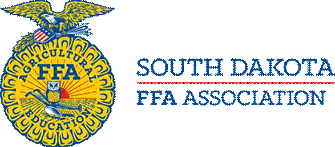 NEWS RELEASESouth Dakota FFA AssociationWebsite: www.sdaged.org Facebook: www.facebook.com/south.dakota.ffa Instagram: @sdffaassocationFor more information, contact: Wyatt DeJong; SD FFA Executive SecretaryWyatt.DeJong@sdaged.orgFor available pictures: https://www.dropbox.com/scl/fo/kj1z73joterhl3liuay9c/h?rlkey=93rpxi5gh809ki0zssy2e8n99&dl=0 FOR IMMEDIATE RELEASENovember 6, 2023